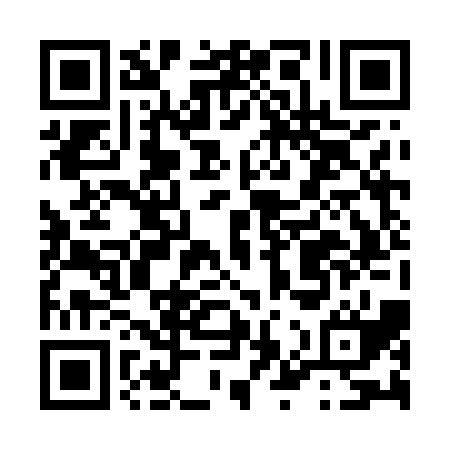 Ramadan times for Banana Keka, CameroonMon 11 Mar 2024 - Wed 10 Apr 2024High Latitude Method: NonePrayer Calculation Method: Muslim World LeagueAsar Calculation Method: ShafiPrayer times provided by https://www.salahtimes.comDateDayFajrSuhurSunriseDhuhrAsrIftarMaghribIsha11Mon4:574:576:0612:093:186:126:127:1612Tue4:574:576:0612:083:176:116:117:1613Wed4:574:576:0512:083:166:116:117:1614Thu4:564:566:0512:083:156:116:117:1615Fri4:564:566:0512:083:156:116:117:1516Sat4:564:566:0412:073:146:106:107:1517Sun4:554:556:0412:073:136:106:107:1518Mon4:554:556:0412:073:126:106:107:1519Tue4:554:556:0312:063:116:106:107:1420Wed4:544:546:0312:063:106:096:097:1421Thu4:544:546:0312:063:096:096:097:1422Fri4:544:546:0212:063:086:096:097:1423Sat4:534:536:0212:053:076:096:097:1424Sun4:534:536:0212:053:066:096:097:1325Mon4:524:526:0112:053:056:086:087:1326Tue4:524:526:0112:043:056:086:087:1327Wed4:524:526:0012:043:066:086:087:1328Thu4:514:516:0012:043:066:086:087:1229Fri4:514:516:0012:033:076:076:077:1230Sat4:504:505:5912:033:076:076:077:1231Sun4:504:505:5912:033:086:076:077:121Mon4:504:505:5912:033:086:076:077:122Tue4:494:495:5812:023:086:066:067:113Wed4:494:495:5812:023:096:066:067:114Thu4:484:485:5812:023:096:066:067:115Fri4:484:485:5712:013:106:066:067:116Sat4:484:485:5712:013:106:056:057:117Sun4:474:475:5712:013:106:056:057:118Mon4:474:475:5612:013:106:056:057:109Tue4:464:465:5612:003:116:056:057:1010Wed4:464:465:5612:003:116:056:057:10